………… DEKANLIĞINA / MÜDÜRLÜĞÜNE / BAŞKANLIĞINA	Halen biriminizde ………………………………………….... kadrosunda görev yapmaktayım.…………………………. dolayı ...../……/20… tarihinden itibaren …………….. süreyle /  ……….. tarihine kadar aylıksız izin kullanmak istiyorum.Gereğini arz ederim. …./……/20…. 							  İmza			:  Adı Soyadı 		:							  Kurum Sicil No	:	ADRES:Gsm:EKLER:AYLIKSIZ İZİN TALEP FORMUDoküman No-AYLIKSIZ İZİN TALEP FORMUİlk Yayın Tarihi-AYLIKSIZ İZİN TALEP FORMURevizyon Tarihi-AYLIKSIZ İZİN TALEP FORMURevizyon No0AYLIKSIZ İZİN TALEP FORMUSayfa No1 / 1(işaretleyiniz)Aylıksız İznin Kanuni Dayanağı  Açıklama657 Sayılı DMK 108. Maddesinin A FıkrasıBakmaya yükümlü olduğu ve refakat etmesi gereken yakını olması (105. maddenin son fıkrası uyarınca verilen iznin bitiminden itibaren)657 Sayılı DMK 108. Maddesinin B Fıkrası*Doğum yapan memur (104. maddenin (A) fıkrasında belirtilen sürenin bitiminden itibaren)657 Sayılı DMK 108. Maddesinin B Fıkrası*Eşi doğum yapan (doğum tarihi itibariyle)657 Sayılı DMK 108. Maddesinin C FıkrasıÜç yaşını doldurmamış çocuğu evlat edinmeyle ilgili657 Sayılı DMK 108. Maddesinin D FıkrasıYetiştirilmek üzere yurtiçi-yurtdışına atama veya görevlendirme veya bunların eşleri657 Sayılı DMK 108. Maddesinin E FıkrasıYıllık İzinde esas alınan süreler itibariyle memuriyette 5 hizmet yılını tamamlamış olduğundan657 Sayılı DMK 108. Maddesinin G Fıkrası*Askerlik Süresince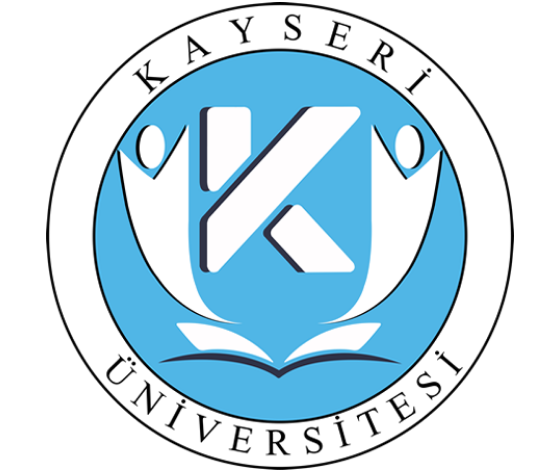 